1 . Opis przedmiotu zamówienia:Przedmiotem oferty jest wykonanie usługi deratyzacji w obiektach Zamawiającego wyszczególnionych w Załączniku nr 1 „Cena oferty” oraz dezynfekcji, dezynsekcji i usuwania gniazda os lub szerszeni wg. dodatkowych potrzeb na zlecenie Zamawiającego.Termin realizacji zamówienia:Od 01.09.2024r. do 31.08.2026r.:akcja deratyzacyjna — listopad 2024, kwiecień i listopad 2025 oraz kwiecień 2026,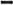 dezynfekcja, dezynsekcja, usuwanie gniazda os lub szerszeni - wg. potrzeb na zlecenie Zamawiającego.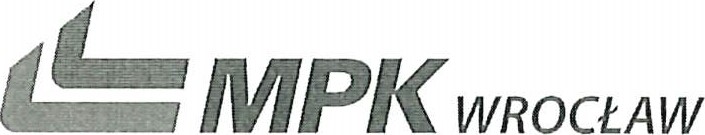 Opis warunków udziału w postępowaniu oraz opis sposobu dokonywania oceny ich spełniania: Zakres prac deratyzacji obejmuje:wykonanie przeglądu wstępnego pomieszczeń objętych przedmiotem zamówienia,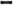  rozmieszczenie w istniejących stacjach deratyzacyjnych odpowiedniego środka w ilości ogółem nie mniejszej niż 840 sztuk, umiejscowionych wewnątrz obiektów w miejscach ustalonych przez przedstawiciela Zamawiającego na danym obiekcie, a w przypadku nowych punktów lub w miejsce zniszczonych tub zainstalowanie nowych.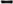  właściwego oznakowania miejsc objętych zabiegiem deratyzacji np. poprzez umieszczenie ostrzeżeń „UWAGA TRUTKA”, wykonanie usługi w godz. 7:00-14:00,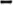 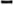  w przypadku nieskuteczności czynności deratyzacji, Wykonawca zobowiązany jest do przeprowadzenia powtórnego zabiegu uzupełniającego, w ciągu 7 dni od daty zgłoszenia takiej potrzeby przez Zamawiającego,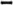  Wykonawca zobowiązany jest po wykonaniu czynności deratyzacji w poszczególnych obiektach Zamawiającego do sporządzenia „Protokołu wykonania usługi deratyzacji", potwierdzonego przez przedstawiciela Zamawiającego na danym obiekcie, zawierającym datę wykonania usługi, nazwę i ilość użytego środka oraz ilość punktów wyłożenia trutki, konieczność ta dotyczy także deratyzacji uzupełniającej opisanej powyżej, jeśli zajdzie taka potrzeba,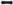 Wykonawca zobowiązany jest wyposażyć pracowników w identyfikatory i stosowną odzież roboczą.Warunki płatności: 30 dni przelew od daty otrzymania faktury.Przed złożeniem oferty w celu rzetelnego przystąpienia do procedury ofertowej Wykonawca powinien dokonać wizji lokalnej obiektów objętych przedmiotem zapytania. Datę i godzinę wizji należy uzgodnić z Kierownikami poszczególnych Zakładów. Dane kontaktowe dostępne są w Działem Logistyki (szczegóły pkt. 8).Wizja lokalna pozwoli przyszłemu Wykonawcy: zapoznać się z warunkami przedmiotu zamówienia (między innymi rozmieszczeniem preparatów w obiektach),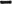  wykonywać czynności deratyzacji w sposób nie powodujący kolizji z normalnym funkcjonowaniem firmy,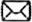 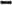 przygotować wymagane dokumenty, które należy dołączyć do oferty.